ПЛАН ВОСПИТАТЕЛЬНОЙ РАБОТЫ ШКОЛЫ  МБОУ МСОШ № 2 г. ВладикавказаНА 2022-2023 УЧЕБНЫЙ ГОД СРЕДНЕЕ ОБЩЕЕ ОБРАЗОВАНИЕ(10-11 классы)Переченьтематических классных мероприятий и классных часов на 2022-2023 учебный годТематика классных часов по антитеррористическому просвещению несовершеннолетних в целях противодействия идеологии экстремизма и терроризма.Действия по сигналу «Внимание всем» и по сигналу эвакуации.«Проблемы межнациональных отношений».«Как вести себя в чрезвычайных ситуациях».«Правила  поведения при захвате в заложники».Тематика классных часов по ПДДПравовое воспитание участников дорожного движения, виды нарушений.Правила остановки и стоянки транспортных средств.Личная безопасность в темное время суток.Алгоритм оказания первой доврачебной помощи при дорожно-транспортном      происшествии (ДТП).Пропаганда правильного поведения на дорогах – обязанность каждого.Профессия – водитель.Движение в группе велосипедистов.9. Правила дорожной безопасности во время летних каникул.Тематика классных часов и бесед по ППБ:1. Требования правил пожарной безопасности к учебным заведениям. 4. Права и обязанности граждан по соблюдению ППБ. 3. Действия при пожаре в школе4. Действия при пожаре в общественном месте, школе и общественном транспорте.Примерный календарный план воспитательной работы                                                    на 2022-2023 учебный год2022 год - Год народного искусства и нематериального культурного наследия России;                                                                                                                                               2022 год - 350 лет со дня рождения Петра I;                                                                             2023 год - Год педагога и наставника                                                                                        Сентябрь                                                                                                                                                              1 сентября - День знаний                                                                                                                              3 сентября - День окончания Второй мировой войны                                                                                     3 сентября - День солидарности в борьбе с терроризмом                                                                                  7 сентября - 210 лет со дня Бородинского сражения                                                                                  8 сентября - Международный день распространения грамотности                                                                                       17 сентября - 165 лет со дня рождения русского ученого, писателя Константина Эдуардовича Циолковского (1857 - 1935)                                                                                                27 сентября - День работника дошкольного образования                                                    Октябрь                                                                                                                                                              1 октября - Международный день пожилых людей                                                                                    1 октября - Международный день музыки                                                                                                     5 октября - Международный день учителя                                                                                               16 октября - День отца в России                                                                                                               25 октября - Международный день школьных библиотек (четвертый понедельник октября)                                                                                                                                          Ноябрь                                                                                                                                                          4 ноября - День народного единства                                                                                                          8 ноября - День памяти погибших при исполнении служебных обязанностей сотрудников органов внутренних дел России                                                                                                               20 ноября - День начала Нюрнбергского процесса                                                                                  27 ноября - День матери в России                                                                                                      30 ноября - День Государственного герба Российской Федерации                                           Декабрь                                                                                                                                                               3 декабря - День Неизвестного Солдата                                                                                                        3 декабря - Международный день инвалидов                                                                                                   5 декабря - День добровольца (волонтера) в России                                                                                     8 декабря - Международный день художника                                                                                            9 декабря - День Героев Отечества                                                                                                               12 декабря - День Конституции Российской Федерации (12 декабря)                                           25 декабря - День принятия Федеральных конституционных законов о Государственных символах Российской Федерации                                                                Январь                                                                                                                                                         25 января - День российского студенчества                                                                                            27 января - День полного освобождения Ленинграда от фашистской блокады                            27 января - День освобождения Красной армией крупнейшего "лагеря смерти" Аушвиц-Биркенау (Освенцима) - День памяти жертв Холокоста                                                                     Февраль                                                                                                                                                                 2 февраля - 80 лет со дня победы Вооруженных сил СССР над армией гитлеровской Германии в 1943 году в Сталинградской битве                                                     8 февраля - День российской науки                                                                                                                15 февраля - День памяти о россиянах, исполнявших служебный долг за пределами Отечества                                                                                                                                     21 февраля - Международный день родного языка                                                                                 23 февраля - День защитника Отечества                                                                                                     Март                                                                                                                                                     3 марта - 200 лет со дня рождения Константина Дмитриевича Ушинского                                                 8 марта - Международный женский день                                                                                                    18 марта - День воссоединения Крыма и России                                                                                      27 марта - Всемирный день театра                                                                                                  Апрель                                                                                                                                                        12 апреля - День космонавтики, 65 лет со дня запуска СССР первого искусственного спутника Земли                                                                                                     19 апреля - День памяти о геноциде советского народа нацистами и их пособниками в годы Великой Отечественной войны                                                                                                                    22 апреля - Всемирный день Земли                                                                                                       27 апреля - День российского парламентаризма                                                                                Май                                                                                                                                                                        1 мая - Праздник Весны и Труда                                                                                                                    9 мая - День Победы                                                                                                                                   19 мая - День детских общественных организаций России                                                                                          24 мая - День славянской письменности и культуры                                                                      Июнь                                                                                                                                                                    1 июня - День защиты детей                                                                                                                                 6 июня - День русского языка - Пушкинский день России                                                                         12 июня - День России                                                                                                                                    22 июня - День памяти и скорби                                                                                                                                   27 июня - День молодёжи                                                                                                                Июль                                                                                                                                                              8 июля - День семьи, любви и верности                                                                                                        30 июля - День Военно-морского флота                                                                                        Август                                                                                                                                                        12 августа - День физкультурника                                                                                                22 августа - День Государственного флага Российской Федерации                                                         23 августа - 80 лет со дня победы советских войск над немецкой армией в битве под Курском в 1943 году                                                                                                                               27 августа - День российского кино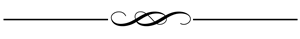 Юбилейные даты со дня рождения писателей, музыкантов, художников и других деятелей5 сентября - 205 лет со дня рождения писателя Алексея Константиновича Толстого (1817 - 1875)                                                                                                                                              8 октября - 130 лет со дня рождения поэтессы, прозаика, драматурга Марины Ивановны Цветаевой (1892 - 1941)                                                                                                      26 октября - 180 лет со дня рождения Василия Васильевича Верещагина (1842 - 1904)  3 ноября - 135 лет со дня рождения поэта, драматурга, переводчика Самуила Яковлевича Маршака (1887 - 1964)                                                                                                          6 ноября - 170 лет со дня рождения писателя, драматурга Дмитрия Наркисовича Мамина-Сибиряка (1852 - 1912)                                                                                                                     27 декабря - 190 лет со дня рождения основателя Третьяковской галереи Павла Михайловича Третьякова (1832 - 1898)                                                                                                              13 марта - 110 лет со дня рождения писателя и поэта, автора слов гимнов Российской Федерации и СССР Сергея Владимировича Михалкова (1913 - 2009)                                                           28 марта - 155 лет со дня рождения писателя Максима Горького (1968 - 1936)                                1 апреля - 150 лет со дня рождения композитора и пианиста Сергея Васильевича Рахманинова (1873 - 1943)                                                                                                                        12 апреля - 200 лет со дня рождения российского классика и драматурга Александра Николаевича Островского (1823 - 1886)                                                                                                   13 мая - 240 лет со дня основания Черноморского флота                                                                       18 мая - 320 лет со дня основания Балтийского флота                                                                                        6 июня - 120 лет со дня рождения композитора, педагога, дирижера Арама Хачатуряна (1903 - 1978)                                                                                                                                           14 июля - 280 лет со дня рождения поэта Гавриила Романовича Державина (1743 - 1816) 19 июля - 130 лет со дня рождения поэта Владимира Владимировича Маяковского (1893 - 1930ПРИНЯТРешением педагогического совета МБОУ МСОШ № 2Протокол  заседания педсовета№ 01от 31.08.2022 г. ПРИНЯТРешением педагогического совета МБОУ МСОШ № 2Протокол  заседания педсовета№ 01от 31.08.2022 г. ПРИНЯТРешением педагогического совета МБОУ МСОШ № 2Протокол  заседания педсовета№ 01от 31.08.2022 г. ПРИНЯТРешением педагогического совета МБОУ МСОШ № 2Протокол  заседания педсовета№ 01от 31.08.2022 г. УТВЕРЖЕНВрио директора МБОУ МСОШ № 2______________ А.Ю. ЗагаловойПр. от «01» сентября 2022 г. № 97УТВЕРЖЕНВрио директора МБОУ МСОШ № 2______________ А.Ю. ЗагаловойПр. от «01» сентября 2022 г. № 97УТВЕРЖЕНВрио директора МБОУ МСОШ № 2______________ А.Ю. ЗагаловойПр. от «01» сентября 2022 г. № 97УТВЕРЖЕНВрио директора МБОУ МСОШ № 2______________ А.Ю. ЗагаловойПр. от «01» сентября 2022 г. № 97ПЛАН ВОСПИТАТЕЛЬНОЙ РАБОТЫ ШКОЛЫ  МБОУ МСОШ № 2 г. Владикавказа НА 2022-2023 УЧЕБНЫЙ ГОД ОСНОВНОЕ ОБЩЕЕ ОБРАЗОВАНИЕ(7-9 классы)ПЛАН ВОСПИТАТЕЛЬНОЙ РАБОТЫ ШКОЛЫ  МБОУ МСОШ № 2 г. Владикавказа НА 2022-2023 УЧЕБНЫЙ ГОД ОСНОВНОЕ ОБЩЕЕ ОБРАЗОВАНИЕ(7-9 классы)ПЛАН ВОСПИТАТЕЛЬНОЙ РАБОТЫ ШКОЛЫ  МБОУ МСОШ № 2 г. Владикавказа НА 2022-2023 УЧЕБНЫЙ ГОД ОСНОВНОЕ ОБЩЕЕ ОБРАЗОВАНИЕ(7-9 классы)ПЛАН ВОСПИТАТЕЛЬНОЙ РАБОТЫ ШКОЛЫ  МБОУ МСОШ № 2 г. Владикавказа НА 2022-2023 УЧЕБНЫЙ ГОД ОСНОВНОЕ ОБЩЕЕ ОБРАЗОВАНИЕ(7-9 классы)ПЛАН ВОСПИТАТЕЛЬНОЙ РАБОТЫ ШКОЛЫ  МБОУ МСОШ № 2 г. Владикавказа НА 2022-2023 УЧЕБНЫЙ ГОД ОСНОВНОЕ ОБЩЕЕ ОБРАЗОВАНИЕ(7-9 классы)ПЛАН ВОСПИТАТЕЛЬНОЙ РАБОТЫ ШКОЛЫ  МБОУ МСОШ № 2 г. Владикавказа НА 2022-2023 УЧЕБНЫЙ ГОД ОСНОВНОЕ ОБЩЕЕ ОБРАЗОВАНИЕ(7-9 классы)ПЛАН ВОСПИТАТЕЛЬНОЙ РАБОТЫ ШКОЛЫ  МБОУ МСОШ № 2 г. Владикавказа НА 2022-2023 УЧЕБНЫЙ ГОД ОСНОВНОЕ ОБЩЕЕ ОБРАЗОВАНИЕ(7-9 классы)ПЛАН ВОСПИТАТЕЛЬНОЙ РАБОТЫ ШКОЛЫ  МБОУ МСОШ № 2 г. Владикавказа НА 2022-2023 УЧЕБНЫЙ ГОД ОСНОВНОЕ ОБЩЕЕ ОБРАЗОВАНИЕ(7-9 классы)Модуль  «Ключевые общешкольные дела»Модуль  «Ключевые общешкольные дела»Модуль  «Ключевые общешкольные дела»Модуль  «Ключевые общешкольные дела»Модуль  «Ключевые общешкольные дела»Модуль  «Ключевые общешкольные дела»Модуль  «Ключевые общешкольные дела»Модуль  «Ключевые общешкольные дела»Дела Классы   Классы  Ориентировочное время проведения Ориентировочное время проведения Ориентировочное время проведения  Ответственные  Ответственные День знанийТоржественная линейка8-9классы8-9классы5 сентября 5 сентября 5 сентября Заместитель директора по УВРЗаместитель директора по УВРМеждународный деньраспространения грамотности8-9 кл.8-9 кл.8 сентября8 сентября8 сентябряЗам. директора по УВРКлассные руководителиЗам. директора по УВРКлассные руководителиБеседы о соблюдении мера безопасности в школе и дома.8-9 кл.8-9 кл.сентябрьсентябрьсентябрьПедагог ОБЖПедагог ОБЖОрганизация участия школьников во Всероссийской олимпиаде по разным предметам:-Проведение школьного тура предметных олимпиад-Подведение итогов.8-9 кл.8-9 кл.октябрьоктябрьоктябрьЗам. директора по УВРУчителя-предметникиКлассные руководителиЗам. директора по УВРУчителя-предметникиКлассные руководителиМеждународный день пожилых людей             8-9 кл.8-9 кл.1 октября1 октября1 октябряКлассные руководителиКлассные руководителиМеждународный день учителя8-9 кл.8-9 кл.5 октября5 октября5 октябряЗам. директора по УВРКлассные руководителиЗам. директора по УВРКлассные руководителиДень призывника8-9 кл.8-9 кл.вторая неделя октябрявторая неделя октябрявторая неделя октябряПедагог ОБЖПедагог ОБЖНеделя по благоустройству школы8-9 кл.8-9 кл.октябрьоктябрьоктябрьЗам. директора по УВРКлассные руководителиЗам. директора по УВРКлассные руководителиДень рождения С. Есенина- великого русского поэта С.А. Есенина8-9 кл.8-9 кл.третья неделя октябрятретья неделя октябрятретья неделя октябряУчителя русского языка и литературыУчителя русского языка и литературыДень словаря8-9 кл.8-9 кл.22октября22октября22октябряУчителя русского языкаУчителя русского языкаДень народного единства7-9 кл.7-9 кл.4 ноября4 ноября4 ноябряСоциальный педагогКлассные руководителиСоциальный педагогКлассные руководителиДень матери в России7-9 кл.7-9 кл.ноябрь ноябрь ноябрь Зам. директора по УВР Классные руководителиЗам. директора по УВР Классные руководителиОбщешкольный патриотический Фестиваль поэзии «Вечен ваш подвиг в сердцах поколений грядущих»7-9 кл.7-9 кл.февральфевральфевральЗаме. директора по УВР Учителя литературы Классные руководителиЗаме. директора по УВР Учителя литературы Классные руководителиНовогодний вечер8-9 кл.8-9 кл.декабрьдекабрьдекабрьЗам. директора по УВР Классные руководителиЗам. директора по УВР Классные руководителиИтоги  I полугодия7-9 кл.7-9 кл.декабрьдекабрьдекабрьЗам. директора по УВР Классные руководителиЗам. директора по УВР Классные руководителиДень российской науки(8 февраля)8-9 кл.8-9 кл.февральфевральфевральБиблиотекарьКлассные руководителиБиблиотекарьКлассные руководителиМеждународный день родногоязыка (21 февраля)7-9 кл.7-9 кл.февральфевральфевральУчителя-филологиКлассные руководителиУчителя-филологиКлассные руководителиДень защитника ОтечестваСпортивные состязания(23 февраля)7-9 кл.7-9 кл.февральфевральфевральЗам. директора по УВР Учителя физ. культурыКлассные рук.Зам. директора по УВР Учителя физ. культурыКлассные рук.Международный Женский день(8 марта)8-9 кл.8-9 кл.мартмартмартЗам.директора по УВРКлассные руководителиЗам.директора по УВРКлассные руководителиВсероссийская неделя детской и юношеской книги8-9 кл.8-9 кл.22 марта-27 марта22 марта-27 марта22 марта-27 мартаБиблиотекарьКлассные руководителиБиблиотекарьКлассные руководителиДень космонавтики.Гагаринский урок «Космос - это мы».7-9 кл.7-9 кл.апрельапрельапрельКлассные руководителиКлассные руководителиДекада по благоустройству школьной и пришкольной территории8-9 кл.8-9 кл.апрельапрельапрельЗам. директора по УВР Классные руководителиЗам. директора по УВР Классные руководителиДень Победы советского народа в Великой Отечественной войне.Конкурс инсценированной песни.7-9 кл.7-9 кл.маймаймайРуководитель МО КРКлассные руководителиРуководитель МО КРКлассные руководителиДень славянской письменности икультуры8-9 кл.8-9 кл.24 мая24 мая24 маяРуководитель МО УПУчителя русского языка и литературыРуководитель МО УПУчителя русского языка и литературыПоследний звонок8-9 кл.8-9 кл.25 мая25 мая25 маяЗам.директора по УВР Классные руководителиЗам.директора по УВР Классные руководителиОрганизация участия школьников в олимпиадах, в том числе в интернет-олимпиадах по различным направлениям науки и техники, использование сетевых интернет- ресурсов для самореализации учащихся8-9 кл.8-9 кл.в течениеучебного годав течениеучебного годав течениеучебного годаЗам. директора по УВР;Руководитель ШМО учителей-предметниковУчителя-предметникиКлассные руководителиЗам. директора по УВР;Руководитель ШМО учителей-предметниковУчителя-предметникиКлассные руководителиМодуль «Школьный урок»Модуль «Школьный урок»Модуль «Школьный урок»Модуль «Школьный урок»Модуль «Школьный урок»Модуль «Школьный урок»Модуль «Школьный урок»Модуль «Школьный урок»согласно индивидуальным планам работы учителей-предметниковсогласно индивидуальным планам работы учителей-предметниковсогласно индивидуальным планам работы учителей-предметниковсогласно индивидуальным планам работы учителей-предметниковсогласно индивидуальным планам работы учителей-предметниковсогласно индивидуальным планам работы учителей-предметниковсогласно индивидуальным планам работы учителей-предметниковсогласно индивидуальным планам работы учителей-предметниковМодуль  «Классное руководство»Модуль  «Классное руководство»Модуль  «Классное руководство»Модуль  «Классное руководство»Модуль  «Классное руководство»Модуль  «Классное руководство»Модуль  «Классное руководство»Модуль  «Классное руководство» Дела  Классы  Классы Ориентировочное время проведения Ориентировочное время проведения Ориентировочное время проведения  Ответственные  Ответственные  Ответственные МО «Планирование воспитательной работы на 2022– 2023».Методическая помощь начинающим кл.руководителям7-9 кл.7-9 кл.сентябрьсентябрьсентябрьРуководитель ШМО классных  руководителейКлассные руководителиРуководитель ШМО классных  руководителейКлассные руководителиРуководитель ШМО классных  руководителейКлассные руководителиРейд «Внешний вид ученика»8-9 кл.8-9 кл.октябрьоктябрьоктябрьСоциальный педагог Руководитель ШМО классных руководителейСоциальный педагог Руководитель ШМО классных руководителейСоциальный педагог Руководитель ШМО классных руководителейПроведение расширенного МО классных руководителей для подведения промежуточных итогов воспитательной деятельности классов и школы.8-9 кл.8-9 кл.октябрьоктябрьоктябрьЗам. директора по УВР Руководитель ШМО классных руководителейЗам. директора по УВР Руководитель ШМО классных руководителейЗам. директора по УВР Руководитель ШМО классных руководителейВыборочная проверка рабочей документации классных руководителей:-Календарное планирование на четверть и на год-Журнал инструктажа учащихся по ТБ во время проведения экскурсий и других внеклассных и внешкольных мероприятий7-9 кл.7-9 кл.октябрьоктябрьоктябрьЗам.директора по УВР Руководитель ШМО классных руководителейЗам.директора по УВР Руководитель ШМО классных руководителейЗам.директора по УВР Руководитель ШМО классных руководителейМониторинг состояния работы с родителями учащихся.8-9 кл.8-9 кл.октябрьоктябрьоктябрьЗам. директора по УВР Руководитель ШМО классных руководителейЗам. директора по УВР Руководитель ШМО классных руководителейЗам. директора по УВР Руководитель ШМО классных руководителейШкольный семинар для классных руководителей по проблемам воспитания с привлечением специалистов.7-9 кл.7-9 кл.ноябрьноябрьноябрьРуководитель ШМО классных руководителейКлассные руководителиРуководитель ШМО классных руководителейКлассные руководителиРуководитель ШМО классных руководителейКлассные руководителиМониторинг состояния работы с родителями учащихся:8-9 кл.8-9 кл.декабрьдекабрьдекабрьСоциальный педагог Классные руководителиСоциальный педагог Классные руководителиСоциальный педагог Классные руководителиПроведение расширенного МО классных руководителей для подведения промежуточных итогов воспитательной деятельности классов и школы. Проверка рабочей документации классных рук.:-Календарное планирование на четверть и на год-Журнал инструктажа учащихся по ТБ во время проведения экскурсий и других внеклассных и внешкольных мероприятий-Проверка личных дел учащихся по классам с последующим анализом состояния документа7-9 кл.7-9 кл.декабрьдекабрьдекабрьЗам.директора по УВР Социальный педагог  Педагог-психолог Председатель ШМО классных руководителейЗам.директора по УВР Социальный педагог  Педагог-психолог Председатель ШМО классных руководителейЗам.директора по УВР Социальный педагог  Педагог-психолог Председатель ШМО классных руководителейПроведение расширенного МО классных руководителей для подведения промежуточных итогов воспитательной деятельности классов и школы.7-9 кл.7-9 кл.мартмартмартЗам. директора по УВР Классные руководителиЗам. директора по УВР Классные руководителиЗам. директора по УВР Классные руководителиМониторинг состояния работы с родителями учащихся:8-9 кл.8-9 кл.мартмартмартСоциальный педагогСоциальный педагогСоциальный педагог-Сдача отчётов о проведённой воспитательной работе за прошедший год, полного анализа деятельности классного руководителя, постановка целей и задач на следующий учебный год.-Оформление классной документации.-Подготовка общешкольного информационно-аналитического отчёта по воспитательной работе.-Размещение информации по итогам воспитательной работы на сайте школы.8-9 кл.8-9 кл.май-июньмай-июньмай-июньЗам. директора по УВР Классные руководителиЗам. директора по УВР Классные руководителиЗам. директора по УВР Классные руководителиТематические консультации для классных руководителей:        -изучение государственных символов Российской Федерациизащита прав ребенка-основные формы и направления работы с семьейразвитие коллектива классапрофилактика девиантного поведения учащихсясотрудничество с правоохранительными органамитематика и методика проведения классных часов -анализ эффективности воспитательного процесса в классахоткрытые классные часы: формы и методики проведения, цели и задачи, прогнозы и результаты.8-9 кл.8-9 кл.в течениеучебного годав течениеучебного годав течениеучебного годаСоциальный педагог  Педагог-психолог Руководитель ШМО КРСоциальный педагог  Педагог-психолог Руководитель ШМО КРСоциальный педагог  Педагог-психолог Руководитель ШМО КРЭвристическая беседа педагога-психолога «Создание благоприятного социально-психологического климата в классеСентябрьСентябрьСентябрьПедагог-психолог Педагог-психолог Педагог-психолог Участие в мониторинговых исследованиях по проблемам воспитательной работы, проводимых в городе и республике8-9 кл.8-9 кл.в течениеучебного годав течениеучебного годав течениеучебного годаЗам. директора по УВР МетодсоветЗам. директора по УВР МетодсоветЗам. директора по УВР МетодсоветМодуль «Курсы внеурочной деятельности»Модуль «Курсы внеурочной деятельности»Модуль «Курсы внеурочной деятельности»Модуль «Курсы внеурочной деятельности»Модуль «Курсы внеурочной деятельности»Модуль «Курсы внеурочной деятельности»Модуль «Курсы внеурочной деятельности»Модуль «Курсы внеурочной деятельности»Данный модуль реализуется в соответствии с учебными планами внеурочной деятельностиДанный модуль реализуется в соответствии с учебными планами внеурочной деятельностиДанный модуль реализуется в соответствии с учебными планами внеурочной деятельностиДанный модуль реализуется в соответствии с учебными планами внеурочной деятельностиДанный модуль реализуется в соответствии с учебными планами внеурочной деятельностиДанный модуль реализуется в соответствии с учебными планами внеурочной деятельностиДанный модуль реализуется в соответствии с учебными планами внеурочной деятельностиДанный модуль реализуется в соответствии с учебными планами внеурочной деятельностиМодуль «Работа с родителями»Модуль «Работа с родителями»Модуль «Работа с родителями»Модуль «Работа с родителями»Модуль «Работа с родителями»Модуль «Работа с родителями»Модуль «Работа с родителями»Модуль «Работа с родителями» Дела  Дела Классы Классы Классы Ориентировочное время проведения Ориентировочное время проведения  Ответственные Беседа по безопасности дорожного движения «Родители-водители»Беседа по безопасности дорожного движения «Родители-водители»8-9 8-9 8-9 сентябрьсентябрьОтветственный за ПДДТТМероприятия, направленные на формирование компетентной родительской общественности школы:-Участие родителей в формировании Совета родителей школы;-Участие родителей в работе Совета школы-Формирование общешкольного родительского комитета;Мероприятия, направленные на формирование компетентной родительской общественности школы:-Участие родителей в формировании Совета родителей школы;-Участие родителей в работе Совета школы-Формирование общешкольного родительского комитета;8-9 8-9 8-9 сентябрьсентябрьКлассные руководителиПроведение спортивно-оздоровительных мероприятий:Проведение спортивно-оздоровительных мероприятий:8-98-98-9февральфевральУчителя физической культурыЗнакомство родительской общественности с нормативными документами, регламентирующими деятельность школы:-Всеобщая декларация прав человека,-Декларация прав ребёнка,-Конвенция о правах ребёнка,-Конституция РФ,-Семейный кодекс,-Закон об образовании,-Устав МБОУ МСОШ № 2 с изменениями и дополнениями.Знакомство родительской общественности с нормативными документами, регламентирующими деятельность школы:-Всеобщая декларация прав человека,-Декларация прав ребёнка,-Конвенция о правах ребёнка,-Конституция РФ,-Семейный кодекс,-Закон об образовании,-Устав МБОУ МСОШ № 2 с изменениями и дополнениями.8-9 8-9 8-9 в течениеучебного годав течениеучебного годаДиректор    Социальный педагог Педагог-психолог Классные рук.Проведение родительских собраний различной воспитательной тематики:-О внутришкольном распорядке-О формировании  здорового  образа жизни-О безопасном поведении учащихся в школе, общественных местах и дома-О психофизическом развитии детей и подростков-О подготовке к итоговым аттестациям в режиме ЕГЭ и ГИА-Участие несовершеннолетних в несанкционированных митингах и акциях-О режиме дня школьников-О соблюдении принципов информационной безопасности учащихся-О школьном пропускном режиме и обеспечении безопасности детей, находящихся в школе-О профилактике применения  насилия в семье-О родительском контроле  за поведением несовершеннолетнихПроведение родительских собраний различной воспитательной тематики:-О внутришкольном распорядке-О формировании  здорового  образа жизни-О безопасном поведении учащихся в школе, общественных местах и дома-О психофизическом развитии детей и подростков-О подготовке к итоговым аттестациям в режиме ЕГЭ и ГИА-Участие несовершеннолетних в несанкционированных митингах и акциях-О режиме дня школьников-О соблюдении принципов информационной безопасности учащихся-О школьном пропускном режиме и обеспечении безопасности детей, находящихся в школе-О профилактике применения  насилия в семье-О родительском контроле  за поведением несовершеннолетних8-98-98-9в течениеучебного годав течениеучебного годаЗам.директора по УВР Социальный педагог Классные рук.Контроль работы  классных  и общешкольного  родительских комитетов.Контроль работы  классных  и общешкольного  родительских комитетов.7-9 7-9 7-9 в течениеучебного годав течениеучебного годаЗам. директора по УВР Социальный педагог Классные рук.Работа родительских комитетов классов и школы:              Тематические беседы для педагогического коллектива под общей темой «Семья и законы»Тематические родительские собрания, посвящённые вопросам безопасного поведения детей  в рамках родительского всеобучаРабота родительских комитетов классов и школы:              Тематические беседы для педагогического коллектива под общей темой «Семья и законы»Тематические родительские собрания, посвящённые вопросам безопасного поведения детей  в рамках родительского всеобуча8-98-98-9в течениеучебного годав течениеучебного годаЗам. директора по УВР Социальный педагог Педагог-психолог Классные рук.Модуль  «Профориентация»Модуль  «Профориентация»Модуль  «Профориентация»Модуль  «Профориентация»Модуль  «Профориентация»Модуль  «Профориентация»Модуль  «Профориентация»Модуль  «Профориентация»Дела Дела Классы Классы Классы Ориентировочное время проведения Ориентировочное время проведения  Ответственные Участие в федеральном проекте «Успех каждого ребенка» национального проекта «Образование» на портале «ПроеКТОриЯ»Участие в федеральном проекте «Успех каждого ребенка» национального проекта «Образование» на портале «ПроеКТОриЯ»8-98-98-9в течениеучебного годав течениеучебного годаУчителя предметникиВсероссийская акция " Урок цифры"Всероссийская акция " Урок цифры"8-98-98-9в течениеучебного годав течениеучебного годаУчитель информатики	Организация 	тематических классных часов  	Организация 	тематических классных часов  7-97-97-9В течение годаВ течение годаКлассные руководителиОрганизация и проведение экскурсий на различные предприятия Организация и проведение экскурсий на различные предприятия 8-98-98-9В течение годаВ течение годаКлассные руководителиПосещение городских мероприятий профориентационной направленности:Ярмарка профессийГоризонты образованияМир профессийЗнакомство с принципами работы Биржи труда Посещение городских мероприятий профориентационной направленности:Ярмарка профессийГоризонты образованияМир профессийЗнакомство с принципами работы Биржи труда 8-98-98-9в течениеучебного годав течениеучебного годаСоциальный педагог Педагог психолог Классные рук.Посещение Дней открытых дверей в  ссузы и вузы; встречи с профессорско-преподавательским составомПосещение Дней открытых дверей в  ссузы и вузы; встречи с профессорско-преподавательским составом8-98-98-9в течениеучебного годав течениеучебного годаПедагог психолог Классные рук.Модуль «Служба психолого-педагогического сопровождения»Модуль «Служба психолого-педагогического сопровождения»Модуль «Служба психолого-педагогического сопровождения»Модуль «Служба психолого-педагогического сопровождения»Модуль «Служба психолого-педагогического сопровождения»Модуль «Служба психолого-педагогического сопровождения»Модуль «Служба психолого-педагогического сопровождения»Модуль «Служба психолого-педагогического сопровождения» Дела  Дела Классы Классы Классы Ориентировочное время проведения Ориентировочное время проведения Ответственные Организация работы социальной службы школы                                                Утверждение планов работы социального педагога и психолога                                                      Утверждение графика проведения мероприятий, направленных на сохранение и улучшение социального климата в школьном коллективе       Составление социального паспорта школы на основании социальных паспортов классовОрганизация работы социальной службы школы                                                Утверждение планов работы социального педагога и психолога                                                      Утверждение графика проведения мероприятий, направленных на сохранение и улучшение социального климата в школьном коллективе       Составление социального паспорта школы на основании социальных паспортов классов8-98-98-9Август-сентябрьАвгуст-сентябрьСоциальный педагогПедагог-психологГородская акция «Внимание – дети!»Обновление информационных материалов на стендах в холле школы, классные уголки«Правила дорожного движения»Городская акция «Внимание – дети!»Обновление информационных материалов на стендах в холле школы, классные уголки«Правила дорожного движения»8-98-98-9Август-сентябрьАвгуст-сентябрьЗам. директора по УВРКлассные рук.Декада информационно-просветительских мероприятий, направленных на противодействие терроризму, экстремизму, фашизму.Урок-конференция «Терроризм – угроза обществу 21 века». Декада информационно-просветительских мероприятий, направленных на противодействие терроризму, экстремизму, фашизму.Урок-конференция «Терроризм – угроза обществу 21 века». 8-98-98-9первая неделя сентябряпервая неделя сентябряСоциальный педагогКлассные рук.Неделя безопасности детей и подростков.Тематическое занятие «Безопасность несовершеннолетних в глобальной сети и социуме»Неделя безопасности детей и подростков.Тематическое занятие «Безопасность несовершеннолетних в глобальной сети и социуме»8-98-98-9первая неделя сентябряпервая неделя сентябряУчитель информатикиКлассные рук.Оперативно – профилактическое мероприятие «Школа»:Родительские собрания «Дети идут в школу»Рейд по проверке посещаемости, внешнего вида  и готовности к занятиям.Оперативно – профилактическое мероприятие «Школа»:Родительские собрания «Дети идут в школу»Рейд по проверке посещаемости, внешнего вида  и готовности к занятиям.8-98-98-9сентябрьсентябрьСоциальный педагогКлассные рук.Социально-педагогическое тестированиеСоциально-педагогическое тестирование8-98-98-9октябрьоктябрьСоциальный педагог Педагог-психологНеделя правовых знаний                             День прав человека. «                                    Уроки правовой грамотности»                                                  Российской Федерации. Конституция – основной закон нашей жизни»                  Классный час «Международный день борьбы с коррупцией»Неделя правовых знаний                             День прав человека. «                                    Уроки правовой грамотности»                                                  Российской Федерации. Конституция – основной закон нашей жизни»                  Классный час «Международный день борьбы с коррупцией»7-97-97-9ноябрь – декабрьноябрь – декабрьСоциальный педагогПедагог-библиотекарьКлассные рук.Всероссийская акция «Час кода»Всероссийская акция «Час кода»8-98-98-9декабрьдекабрьУчителя информатикиДень Конституции РоссийскойФедерации (12 декабря)День Конституции РоссийскойФедерации (12 декабря)7-97-97-9декабрьдекабрьЗам.директора по УВР Классные рук.Организация работы по формированию и развитию навыков здорового образа жизни в соответствии  с целевыми программами РФ и РСО - Алания.  Декада ЗОЖОрганизация работы по формированию и развитию навыков здорового образа жизни в соответствии  с целевыми программами РФ и РСО - Алания.  Декада ЗОЖ7-97-97-9апрельапрельПедагог – психологСоциальный педагогУчитель физ. культурыКлассные рук.Единый день детского телефонадоверияЕдиный день детского телефонадоверия8-98-98-9маймайСоциальный педагогКлассные рук.Поддержка неполных, многодетных и малообеспеченных семей:-Психологические консультации по вопросам семьи, воспитания детей, помощи в трудных жизненных ситуациях-Организация отдыха детей в дни школьных каникулПоддержка неполных, многодетных и малообеспеченных семей:-Психологические консультации по вопросам семьи, воспитания детей, помощи в трудных жизненных ситуациях-Организация отдыха детей в дни школьных каникул8-98-98-9в течениеучебного годав течениеучебного годаСоциальный педагог Педагог-психолог  Классные рук.Психолого-педагогическое направление:-Организация школьной прикладной психодиагностики для определения путей и форм оказания помощи детям, испытывающим трудности в обучении и общении-Выбор средств и форм психологического сопровождения школьников-Психокоррекционная и развивающая работа со школьниками- -Организация тренингов, индивидуальных занятий Психолого-педагогическое направление:-Организация школьной прикладной психодиагностики для определения путей и форм оказания помощи детям, испытывающим трудности в обучении и общении-Выбор средств и форм психологического сопровождения школьников-Психокоррекционная и развивающая работа со школьниками- -Организация тренингов, индивидуальных занятий 7-97-97-9в течениеучебного годав течениеучебного годаСоциальный педагог Педагог-психолог Классные рук.Медико-социальное направление:-Организация профилактических бесед с учащимися о формировании здорового образа жизни-Беседы о привычках, полезных и вредных-Беседы о режиме дня - Выпуск  газеты «Здоровье- это здорово!» -Профилактические мероприятия, направленные на предупреждение девиантного поведения подростков-Выявление учащихся, склонных к противоправному поведению, и коррекция дальнейшего поведения-Организация Совета по профилактике правонарушений несовершеннолетних.- -Выявление неблагополучных семей и контроль за процессом внутрисемейного воспитанияМедико-социальное направление:-Организация профилактических бесед с учащимися о формировании здорового образа жизни-Беседы о привычках, полезных и вредных-Беседы о режиме дня - Выпуск  газеты «Здоровье- это здорово!» -Профилактические мероприятия, направленные на предупреждение девиантного поведения подростков-Выявление учащихся, склонных к противоправному поведению, и коррекция дальнейшего поведения-Организация Совета по профилактике правонарушений несовершеннолетних.- -Выявление неблагополучных семей и контроль за процессом внутрисемейного воспитания8-98-98-9в течениеучебного годав течениеучебного годаСоциальный педагог Педагог-психолог Классные рук.Программа профилактики асоциального поведенияПрограмма профилактики асоциального поведения8-98-98-9в течениеучебного годав течениеучебного годаЗам.директора по УВРСоциальный педагогПедагог-психологКлассные рук.План работы Совета по профилактикеПлан работы Совета по профилактике8-98-98-9в течениеучебного годав течениеучебного годаЗам. директора по УВРСоциальный педагогПедагог-психологКлассные рук.Модуль « В будущее-вместе со всей Россией»Модуль « В будущее-вместе со всей Россией»Модуль « В будущее-вместе со всей Россией»Модуль « В будущее-вместе со всей Россией»Модуль « В будущее-вместе со всей Россией»Модуль « В будущее-вместе со всей Россией»Модуль « В будущее-вместе со всей Россией»Модуль « В будущее-вместе со всей Россией» Дела  Дела Классы Классы Классы Ориентировочное время проведения Ориентировочное время проведения  Ответственные День солидарности в борьбес терроризмом (3 сентября)День солидарности в борьбес терроризмом (3 сентября)7-97-97-93 сентября3 сентябряЗам.директора по УВРКлассные рук.Урок памяти (День памяти политических репрессий)Урок памяти (День памяти политических репрессий)7-97-97-9третья неделя октябрятретья неделя октябряУчитель историиПроведение конкурса «Государственные символы России»Проведение конкурса «Государственные символы России»7-97-97-9ноябрьноябрьУчитель обществознанияДень неизвестного солдата(3 декабря)День неизвестного солдата(3 декабря)7-97-97-9декабрьдекабрьКлассные руководителиДень Героев ОтечестваДень Героев Отечества7-97-97-99 декабря9 декабряКлассные рук.Неделя воинской славыпосвящённое	Дню памяти «ЭХО АФГАНСКОЙ ВОЙНЫ».Неделя воинской славыпосвящённое	Дню памяти «ЭХО АФГАНСКОЙ ВОЙНЫ».8-98-98-9февральфевральЗам. директора по УВРКлассные рук.День воссоединения Крымас Россией (18 марта)День воссоединения Крымас Россией (18 марта)8-98-98-9мартмартЗам. директора по УВР Классные рук.План по антитеррористическому просвещениюПлан по антитеррористическому просвещению8-98-98-9В течение учебного годаВ течение учебного годаЗам.директора по УВР Классные рук.План по патриотическому воспитаниюПлан по патриотическому воспитанию5-95-95-9В течение учебного годаВ течение учебного годаЗам. директора по УВР Педагог ОБЖКлассные рук.Модуль «Волонтерство»Модуль «Волонтерство»Модуль «Волонтерство»Модуль «Волонтерство»Модуль «Волонтерство»Модуль «Волонтерство»Модуль «Волонтерство»Модуль «Волонтерство» Дела  Дела Классы Классы Классы Ориентировочное время проведения Ориентировочное время проведения  Ответственные Акция «Чистый  район на карте города»Акция «Чистый  район на карте города»8-98-98-9сентябрь, апрельсентябрь, апрельЗам. директора по УВРКлассные рук.Всемирный день защиты животныхВсемирный день защиты животных8-98-98-94 октября4 октябряКлассные рук.Акция «Их именами названы улицы»Акция «Их именами названы улицы»7-97-97-9декабрьдекабрьКлассные рук.Международный день добровольцев в РоссииМеждународный день добровольцев в России8-98-98-9декабрьдекабрьКлассные рук.	Обучающие новогодние мастер-классы. 	Обучающие новогодние мастер-классы. 7-97-97-9декабрь декабрь Классные рук.Акция «Мы с тобой, солдат!»Акция «Мы с тобой, солдат!»8-98-98-9февральфевральКлассные рук.Участие в городской акции «Вечен ваш подвиг в сердцах поколений грядущих» Участие в городской акции «Вечен ваш подвиг в сердцах поколений грядущих» 8-9 8-9 8-9 9 мая 9 мая Зам.директора по УВР  Работа по реализации городской Концепции развития социального добровольчества:-Участие в добровольческих акциях города-Участие в волонтёрском движении города       -Работа над волонтёрскими проектамиРабота по реализации городской Концепции развития социального добровольчества:-Участие в добровольческих акциях города-Участие в волонтёрском движении города       -Работа над волонтёрскими проектами8-98-98-9в течениеучебного годав течениеучебного годаЗам.директора по УВРМодуль «Экскурсии, экспедиции, походы»Модуль «Экскурсии, экспедиции, походы»Модуль «Экскурсии, экспедиции, походы»Модуль «Экскурсии, экспедиции, походы»Модуль «Экскурсии, экспедиции, походы»Модуль «Экскурсии, экспедиции, походы»Модуль «Экскурсии, экспедиции, походы»Модуль «Экскурсии, экспедиции, походы» Дела  Дела Классы Классы Классы Ориентировочное время проведения Ориентировочное время проведения  Ответственные Организация экскурсий и классных часов краеведческой тематикиОрганизация экскурсий и классных часов краеведческой тематикиВ течение учебного года по индивидуальному плану классных рук.В течение учебного года по индивидуальному плану классных рук.Классные рук.Посещение театров  и выставок Посещение театров  и выставок В соответствии с  планом классных рук.В соответствии с  планом классных рук.Классные рук.Экскурсии в музеи, знакомство с достопримечательностями  города Экскурсии в музеи, знакомство с достопримечательностями  города В соответствии с  планом классных рук.В соответствии с  планом классных рук.Классные рук.Модуль «Школьные  медиа»Модуль «Школьные  медиа»Модуль «Школьные  медиа»Модуль «Школьные  медиа»Модуль «Школьные  медиа»Модуль «Школьные  медиа»Модуль «Школьные  медиа»Модуль «Школьные  медиа» Дела  Дела Классы Классы Классы Ориентировочное время проведения Ориентировочное время проведения  Ответственные Выпуск «Школьных вестей»Выпуск «Школьных вестей»в течение уч. годав течение уч. годаКлассные рук.Выпуск  тематических стенгазет, посвященных знаменательным датам и значимым событиям школы.Выпуск  тематических стенгазет, посвященных знаменательным датам и значимым событиям школы.в течение учебного годав течение учебного годаКлассные рук.Съёмки социальных видеороликов и  короткометражных фильмов Съёмки социальных видеороликов и  короткометражных фильмов в течение учебного годав течение учебного годаЗам.директора по ВРКлассные рук.Фоторепортажи со значимых  событий школы Фоторепортажи со значимых  событий школы в течение годав течение годаУчитель информатикиРазмещение информации на сайте школы ив социальных сетях Размещение информации на сайте школы ив социальных сетях         в течение года        в течение годаОтветственный за сайтПЛАН ВОСПИТАТЕЛЬНОЙ РАБОТЫ ШКОЛЫ                                    НА 2021-2022 УЧЕБНЫЙ ГОД                                      СРЕДНЕЕ ОБЩЕЕ ОБРАЗОВАНИЕПЛАН ВОСПИТАТЕЛЬНОЙ РАБОТЫ ШКОЛЫ                                    НА 2021-2022 УЧЕБНЫЙ ГОД                                      СРЕДНЕЕ ОБЩЕЕ ОБРАЗОВАНИЕПЛАН ВОСПИТАТЕЛЬНОЙ РАБОТЫ ШКОЛЫ                                    НА 2021-2022 УЧЕБНЫЙ ГОД                                      СРЕДНЕЕ ОБЩЕЕ ОБРАЗОВАНИЕПЛАН ВОСПИТАТЕЛЬНОЙ РАБОТЫ ШКОЛЫ                                    НА 2021-2022 УЧЕБНЫЙ ГОД                                      СРЕДНЕЕ ОБЩЕЕ ОБРАЗОВАНИЕКлючевые общешкольные дела Ключевые общешкольные дела Ключевые общешкольные дела Ключевые общешкольные дела Дела Классы  Ориентировочное время проведения Ответственные День знанийТоржественная линейка10-111 сентября Социальный педагог Классный рук. 8,10Международный день учителя10-115 октябряЗам.директора по УВРМесячник по благоустройству10-11октябрьЗам.директора по УВРКлассные рук.Организация участия школьников во Всероссийской олимпиаде по разным предметам:Проведение районного тура предметных олимпиадПодведение итогов10-11ноябрьЗам. директора по УВРУчителя-предметникиКлассные рук.День народного единства10-11ноябрьЗам.директора по УВРКлассные рук.Международный Деньтолерантности 10-1116 ноябряЗам.директора по УВРКлассные рук.День матери в России10-1125 ноябряКлассные руководителиКонкурс новогоднего оформления кабинетов и школы .10-11декабрьЗаме. директора по УВР Классные рук.Международный день родногоязыка (21 февраля)10-11февральКлассные рук.Международный женский день(8 марта)10-11мартСоциальный педагогКлассные рук.Всероссийская неделя детской и юношеской книги10-1122 марта-27 мартаРуководитель МО  БиблиотекарьДень космонавтики.Гагаринский урок «Космос - это мы».10-11апрельУчитель астрономииКлассные руководителиМесячник по благоустройству10-11апрельЗам. директора по УВР Классные рук.День Победы советского народа в Великой Отечественной войне.Конкурс инсценированной песни.10-11майЗам.директора по УВР Классные рук.День рождения князя Александра Невского10-1113 маяУчителя историиДень славянской письменности икультуры10-11майРуководитель МОУчителя русского языка и литературыЛинейка. Подведение итогов года.10-11майЗам.директора по УВР Классные руководителиПоследний звонок10-11майЗам. директора по УВР Классные рук.Организация участия школьников в олимпиадах, в том числе в интернет-олимпиадах по различным направлениям науки и техники, использование сетевых интернет- ресурсов для самореализации учащихся10-11в течениеучебного годаЗаместители директора по УВРКлассные рук.согласно индивидуальным планам работы учителей-предметниковсогласно индивидуальным планам работы учителей-предметниковсогласно индивидуальным планам работы учителей-предметниковсогласно индивидуальным планам работы учителей-предметниковМодуль «Классное руководство»Модуль «Классное руководство»Модуль «Классное руководство»Модуль «Классное руководство» Дела Классы Ориентировочное время проведения  Ответственные МО «Планирование воспитательной работы на 2021– 2022Методическая помощь начинающим классным руководителям10-11сентябрьРуководитель МО классных рук.Тематические консультации для классных руководителей10-11октябрьРуководитель МО классных рук.Проведение расширенного МО классных руководителей для подведения промежуточных итогов воспитательной деятельности классов и школы.10-11октябрьЗам. директора по УВР Руководитель МО классных рук.Мониторинг состояния работы с родителями учащихся.10-11октябрьЗам.директора по УВР Руководитель МО классных рук.Школьный семинар для классных руководителей по проблемам воспитания с привлечением специалистов.10-11ноябрьРуководитель МО классных рук.Проведение расширенного МО классных руководителей для подведения промежуточных итогов воспитательной деятельности классов и школы.10-11декабрьРуководитель МО классных рук.Проведение расширенного МО классных руководителей для подведения промежуточных итогов воспитательной деятельности классов и школы.10-11мартЗам. директора по УВР Руководитель МО классных рук.Выборочная проверка рабочей документации классных руководителей:-Календарное планирование на четверть и на год-Журнал инструктажа учащихся по ТБ во время проведения экскурсий и других внеклассных и внешкольных мероприятий-Проверка дневников учащихся по классам и параллелям с последующим анализом состояния документа10-11мартЗам. директора по УВР Мониторинг состояния работы с родителями учащихся:10-11мартЗам. директора по УВР Журнал инструктажа учащихся по ТБ во время проведения экскурсий и других внеклассных и внешкольных мероприятий10-11мартЗам. директора по УВРСдача отчётов о проведённой воспитательной работе за прошедший год, полного анализа деятельности классного руководителя, постановка целей и задач на следующий учебный год.Оформление классной документации.Подготовка общешкольного информационно-аналитического отчёта по воспитательной работе.Размещение информации по итогам воспитательной работы на сайте школы.10-11май-июньЗам. директора по УВРТематические консультации для классных руководителей: изучение государственных символов Российской Федерации;защита прав ребенка;основные формы и направления работы с семьей;развитие коллектива класса;профилактика девиантного поведения учащихся;сотрудничество с правоохранительными органами;тематика и методика проведения классных часов;анализ эффективности воспитательного процесса в классах;открытые классные часы: формы и методики проведения, цели и задачи; прогнозы и результаты.10-11в течениеучебного годаЗам.директора по УВРПрохождение курсов повышения квалификации для педагогов - классных руководителей, специалистов воспитательной службы и педагогов дополнительного образования.10-11в течениеучебного годаЗам. директора по УВРПосещение открытых мероприятий по учебным предметам, анализ воспитательных задач и целей с последующим обсуждением10-11в течениеучебного годаЗам. директора по УВРПосещение уроков и предметных недель, посвящённых учебным предметам с последующим обсуждением и анализом итогов проведённых мероприятий;10-11в течениеучебного годаЗам. директора по УВРМодуль «Курсы внеурочной деятельности»Модуль «Курсы внеурочной деятельности»Модуль «Курсы внеурочной деятельности»Модуль «Курсы внеурочной деятельности»Дела Дела Дела Дела Данный модуль реализуется в соответствии с учебными планами внеурочной деятельностиДанный модуль реализуется в соответствии с учебными планами внеурочной деятельностиДанный модуль реализуется в соответствии с учебными планами внеурочной деятельностиДанный модуль реализуется в соответствии с учебными планами внеурочной деятельностиМодуль «Работа с родителями»Модуль «Работа с родителями»Модуль «Работа с родителями»Модуль «Работа с родителями»Дела Классы Ориентировочное время проведения Ответственные Мероприятия, направленные на формирование компетентной родительской общественности школы:Формирование общешкольного родительского комитета;10-11сентябрьЗаместители директора по УВРКлассные руководителиПроведение спортивных  праздников:«Папа, мама и я — спортивная семья»«Семейные игры»10-11январьУчителя физической культурыЗнакомство родительской общественности с нормативными документами, регламентирующими деятельность школы:-Встречи с администрацией школы и учителями-предметниками для выработки стратегии совместной деятельности по повышению уровня образованности и воспитанности учащихся10-11в течениеучебного годаЗам. директора по УВРПроведение родительских собраний различной воспитательной тематики:-О внутришкольном распорядке-О формировании  здорового  образа жизни-О безопасном поведении учащихся в школе, общественных местах и дома-О психофизическом развитии подростков-О подготовке к итоговым аттестациям в режиме ЕГЭ и ГИА-Участие несовершеннолетних в несанкционированных митингах и акциях- -О соблюдении принципов информационной безопасности учащихся-О профилактике применения  насилия в семье-О родительском контроле за поведением несовершеннолетних10-11в течениеучебного годаЗам. директора по УВРКлассные рук.Контроль работы  классных  и общешкольного  родительских комитетов.10-11в течениеучебного годаЗам. директора по УВРРуководитель МО классных рук.Работа родительских комитетов классов и школы:-Организация работы родительских университетов с участием специалистов в области юриспруденции, здравоохранения, педагогики, психологии.-Тематические родительские собрания, посвящённые вопросам безопасного поведения детей  в рамках родительского всеобуча10-11в течениеучебного годаЗам. директора по УВР Руководитель МО классных рук.    Классные руководителиМодуль «Самоуправление»Модуль «Самоуправление»Модуль «Самоуправление»Модуль «Самоуправление» Дела Классы Ориентировочное время проведения  Ответственные Заседания Совета старшеклассников10-111 раз в месяцЗам. директора по УВРСоветСбор Совета старшеклассников и представителей классов10-111 раз в месяцЗаместитель директора по ВРСоветСбор активов классов10-11По необходимостиКлассные руководителиУчастие в школьных мероприятиях и в мероприятиях по плану района10-11В течение учебного годаСоветАктив классов Социальный педагогУчаствовать в проектах  РДШ и  других мероприятиях по плану10-11В течение учебного годаСоветМодуль « Профориентация»Модуль « Профориентация»Модуль « Профориентация»Модуль « Профориентация» Дела Классы Ориентировочное время проведения  Ответственные Мероприятие по профессиональной ориентации: «Арт профессии»10-11третья неделя октябряПедагог-психологКлассные руководителиЕдиный урок «Ты – предприниматель»10-11апрельКлассные руководителиУчастие в федеральном проекте «Успех каждого ребенка» национального проекта «Образование» на портале «ПроеКТОриЯ» Участие в профориентационных проектах «Большая перемена»10-11в течениеучебного годаРуководители МО Классные руководителиучителя предметникиВсероссийская акция " Урок цифры"10-11в течениеучебного годаУчителя информатики	Организация  тематических классных часов  10-11В течение годаКлассные руководителиПоведение профориентационных экскурсий в учреждения профессионального образования и на предприятия района  10-11В течение годаКлассные руководителиМарафон профориентации10-11октябрьПедагог психологСоциальный педагогПосещение Дней открытых дверей в ВУЗах 10-11в течениеучебного годаПедагог-психолог Классные руководителиМодуль «Служба психолого-педагогического сопровождения»Модуль «Служба психолого-педагогического сопровождения»Модуль «Служба психолого-педагогического сопровождения»Модуль «Служба психолого-педагогического сопровождения» Дела Классы Ориентировочное время проведения  Ответственные Организация работы социальной службы школы:-Утверждение планов работы -Утверждение графика проведения мероприятий, направленных на сохранение и улучшение социального климата в коллективеСоставление социального паспорта школы10-11Август-сентябрьСоциальный педагогПедагог-психологДекада информационно-просветительских мероприятий, направленных на противодействие терроризму, экстремизму, фашизму.Урок-конференция «Терроризм – угроза обществу 21 века». Классный час «Осторожно, экстремизм» 10-11первая неделя сентябряЗам.директора по УВРСоциальный педагогКлассные руководителиНеделя безопасности детей и подростков.Классный час «День Интернета в России» Тематическое занятие «Безопасность несовершеннолетних в глобальной сети и социуме»10-11первая неделя сентябряУчитель информатикиСоциальный педагогКлассные руководителиСоциально-педагогическое тестирование10-11октябрьПедагог-психологНеделя толерантности10-11ноябрьПедагог-психологСоциальный педагогКлассные руководителиМеждународный день борьбы с коррупцией.Тематические классные часы10-11декабрьКлассные руководителиВсероссийская акция «Час кода»10-11декабрьУчителя информатикиМеждународный день прав человека(10 декабря)10-11декабрьПедагог-психологКлассные руководителиДень Конституции РоссийскойФедерации (12 декабря)10-11декабрьКлассные руководителиДекада ЗОЖ10-11апрельУчитель физкультурыЕдиный день детского телефонадоверия10-11майПедагог-психологКлассные руководителиАкция «Внимание дети!»Единый день детской дорожной безопасности10-11майКлассные руководителиПоддержка неполных, многодетных и малообеспеченных семей:-Психологические консультации по вопросам семьи, воспитания детей, помощи в трудных жизненных ситуациях-Организация отдыха детей в дни школьных каникул10-11в течениеучебного годаСоциальный педагогКлассные руководителиПрограмма асоциального поведения10-11в течениеучебного годаЗам. директора по УВРСоциальный педагогПедагог-психологКлассные руководителиПлан работы Совета по профилактике10-11в течениеучебного годаЗам. директора по УВРСоциальный педагогПедагог-психологКлассные руководителиПлан работы Службы медиации10-11в течениеучебного годаПедагог-психологКлассные руководителиМодуль «В будущее-вместе с Россией»Модуль «В будущее-вместе с Россией»Модуль «В будущее-вместе с Россией»Модуль «В будущее-вместе с Россией» Дела  Классы Ориентировочное время проведения  Ответственные День солидарности в борьбес терроризмом (3 сентября)10-113 сентябряЗам. директора по УВРКлассные руководителиДень Героев Отечества10-119 декабряЗам. директора по УВР Классные руководителиПатриотическое мероприятие, посвящённое	«ЭХО АФГАНСКОЙ ВОЙНЫ».10-11февральЗам.директора по УВРКлассные руководителиДень воссоединения Крымас Россией (18 марта)10-11мартЗам. директора по УВРКлассные руководителиПлан по антитеррористическому просвещению10-11В течение учебного годаЗам. директора по УВРКлассные руководителиПлан по патриотическому воспитанию10-11В течение учебного годаЗам. директора по УВРПедагог-организатор ОБЖКлассные руководителиМодуль «Волонтерство»Модуль «Волонтерство»Модуль «Волонтерство»Модуль «Волонтерство» Дела  Классы Ориентировочное время проведения  Ответственные Акция «Чистый район на карте города»10-11сентябрь, апрельЗам.директора по УВРКлассные руководителиВсемирный день защиты животных10-114 октябряКлассные руководителиРайонная акция «Переменка здоровья»10-11октябрьКлассные руководителиМеждународный день добровольцев в России10-11декабрьЗам.директора по УВР Классные руководители	Обучающие новогодние мастер-классы. 10-11декабрь Зам.директора по ВР Учитель технологии Классные руководителиРайонная акция«Мы с тобой, солдат!»10-11февральЗам. директора по ВР Классные руководителиМодуль «Экскурсии, экспедиции, походы»Модуль «Экскурсии, экспедиции, походы»Модуль «Экскурсии, экспедиции, походы»Модуль «Экскурсии, экспедиции, походы» Дела Классы Ориентировочное время проведения  Ответственные Организация экскурсий и классных часов краеведческой тематики10-11В течение учебного года по плану классных руководителейЗам. директора по УВРКлассные руководителиПосещение театров  и выставок 10-11в соответствии с планом классных руководителей Классные руководители Экскурсии в музеи, знакомство с достопримечательностями  города 10-11в соответствии с планом классных руководителей Классные руководители Модуль «Школьные  медиа»Модуль «Школьные  медиа»Модуль «Школьные  медиа»Модуль «Школьные  медиа» Дела Классы Ориентировочное время проведения  Ответственные Съёмки социальных видеороликов и  короткометражных фильмов 10-11 в течение учебного годаКлассные руководителиФоторепортажи со значимых  событий школы 10-11 в течение годаПедагогические работникиРазмещение информации на сайте школы ив социальных сетях 10-11 в течение годаОтветственный за сайтОсновное общее сентябрьТематический классный час «Правила внутреннего распорядка в лицее. Наша безопасность. Коронавирус и его профилактика»Классный часОсновное общее сентябрьТематический классный час «День солидарности в борьбе с терроризмом. Действия по сигналу населения по сигналу «Внимание всем» и по сигналу о срочной эвакуации»Классный часОсновное общее сентябрьЕдиный день детской дорожной безопасности. Классный час по ПДД  (в соответствии с рекомендованной тематикой)Классный часОсновное общее сентябрь«Урок День МИРА»Классный часОсновное общее сентябрьТематический классный час по правовому воспитанию и профилактике коррупции  (в соответствии с рекомендованной тематикой)Классный часоктябрьВсероссийский урок безопасности школьников в сети ИнтернетКлассный часоктябрьКлассный час по ПДД  (в соответствии с рекомендованной тематикой)Классный часоктябрьКлассный час по правилам пожарной безопасности (в соответствии с рекомендованной тематикой) и правилам поведения на осенних каникулахКлассный часоктябрьПосещение театра, выставки 
(в соответствии с планом классного руководителя)культпоходноябрьТематический классный час «День народного единства»Классный часноябрьТематический классный час, посвящённый Международному дню толерантности«Все мы разные»,                       «Нации и межнациональные отношения» Классный часноябрьКлассный час (в соответствии с планом классного руководителя)Классный часноябрьТематическое классное мероприятие, посвящённое Дню материПраздникдекабрьДню неизвестного солдатаДень Героев Отечества Классный часдекабрьТематическая беседа, посвящённая Дню Конституции РФБеседадекабрьКлассный час по правилам пожарной безопасности (в соответствии с рекомендованной тематикой) и правилам поведения во время новогодних мероприятий и зимних каникулахКлассный часдекабрьНовогодний праздник в классеПраздникянварьНовогодний праздник в классеПраздникянварьТематический классный час «Ложное сообщение о террористической угрозе – шутка, смех или слезы?» «Административная и уголовная ответственность за экстремизм и терроризм» классы)Классный часфевральВсемирный День безопасного Интернета. Тематический классный часКлассный часфевральТематическое мероприятие в классе, посвящённое Дню защитника ОтечестваПраздник, викторина, февральКлассный час (в соответствии с планом классного руководителя)Классный часфевральПосещение театра, выставки (в соответствии с планом классного руководителя)Классный часкультпоходмартТематическое мероприятие в классе, посвящённые Международному женскому днюПраздник, конкурсмартКлассный час по профориентации «Кем я хочу стать?»Классный часмартТематическая беседа, посвящённая Дню воссоединения Крыма с Россией БеседаапрельТематическая беседа, посвящённая Дню воссоединения Крыма с Россией БеседаапрельКлассный час «Гагаринский урок «Космос – это мы»Классный часапрельТематический классный час «Терроризм и безопасность человека в современном мире»Классный часапрельУрок мужества и воинской славы, посвященный Дню Победы советского народа в Великой Отечественной войне 1941-1945 гг Классный часмайУрок мужества и воинской славы, посвященный Дню Победы советского народа в Великой Отечественной войне 1941-1945 гг Классный часмайТематическое мероприятие в классе, посвящённые Дню семьиИгра, праздникмайЕдиный день детской дорожной безопасности. Классный час по ПДД (в соответствии с рекомендованной тематикой)Классный часмайТематический классный час, посвящённые Международному дню детского телефона доверия Классный чассовместно с педагогом-психологоммайКлассный час по правилам пожарной безопасности (в соответствии с рекомендованной тематикой) и правилам поведения на летних каникулахКлассный час